Dependencia: Dirección de Asuntos JurídicosTrimestre: 1er. Trimestre 2020Tipo de clasificación: TotalÍNDICE DE EXPEDIENTES CLASIFICADOS COMO RESERVADOS (ART.110, LTAIPET)CONCEPTODESCRIPCIÓN: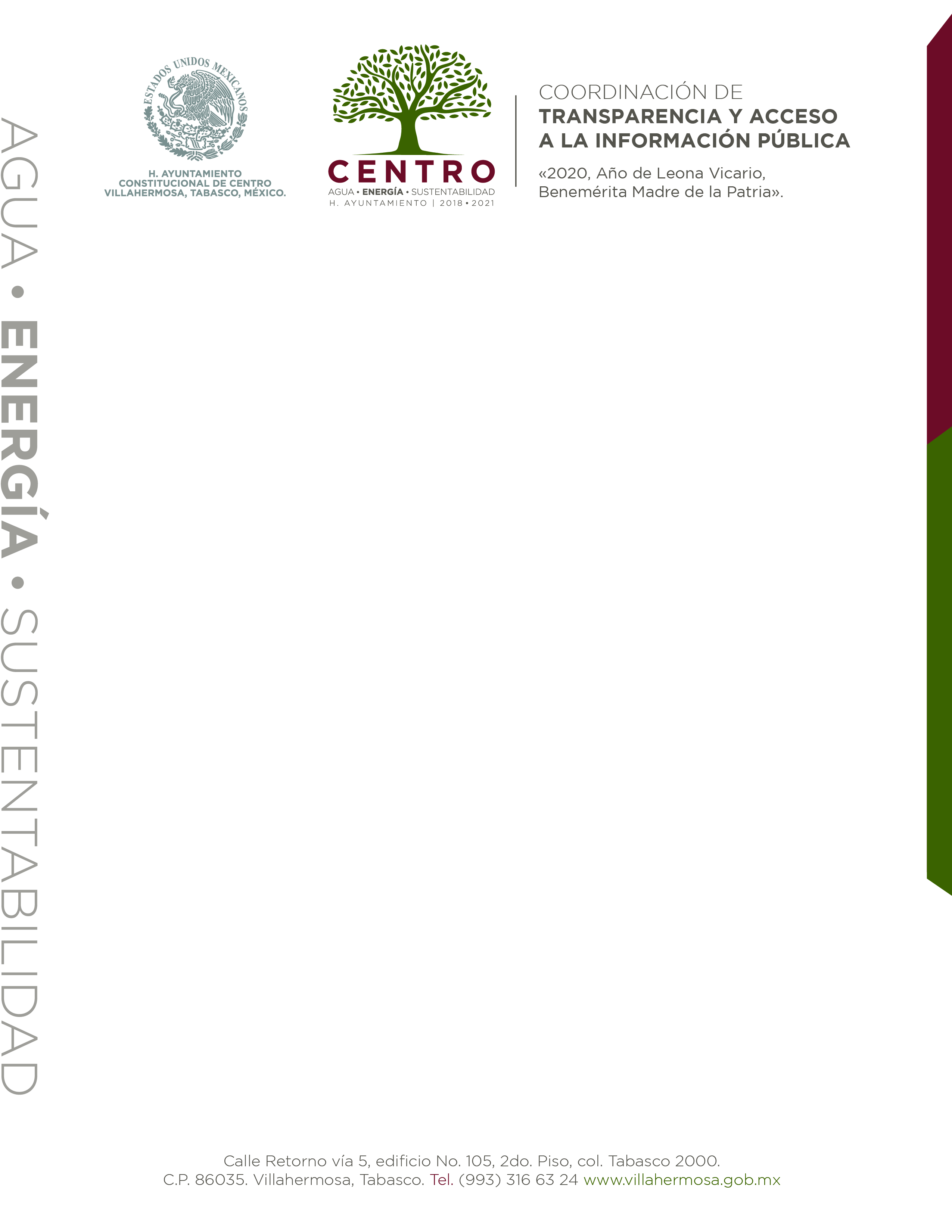 FECHA DE CLASIFICACIÓN04/02/2020CT/029/2020ÁREADIRECCIÓN DE ASUNTOS JURÍDICOSINFORMACIÓN RESERVADA626 EXPEDIENTES LABORALES EN LITIGIO.NUMERO DE RESERVA: DAJ-AR-001/2020TIPO DE RESERVA: RESERVA TOTALPERIODO DE RESERVA5 AÑOSFUNDAMENTO LEGALARTÍCULOS 3 FRACCIÓN XVI, 108, 109, 110, 111, 112, 114 Y 121 FRACCIÓN X DE LA LEY DE TRANSPARENCIA Y ACCESO A LA INFORMACIÓN PÚBLICA DEL ESTADO DE TABASCO; 1, 2, 3, FRACCIONES VIII Y IX, 4, 6, 7, 19, 20 Y 21 DE LA LEY DE PROTECCIÓN DE DATOS PERSONALES EN POSESIÓN DE SUJETOS OBLIGADOS DEL ESTADO DE TABASCO.AMPLIACIÓN DEL PERIODO DE RESERVANO APLICACONFIDENCIAL626 EXPEDIENTES LABORALES EN LITIGIO, DETALLADAS EN LA TABLA INSERTADA DENTRO DEL ACTA DE SESIÓN EXTRAORDINARIA CT/029/2020FUNDAMENTO LEGALARTÍCULOS 3 FRACCIÓN XVI, 108, 109, 110, 111, 112, 114 Y 121 FRACCIÓN X DE LA LEY DE TRANSPARENCIA Y ACCESO A LA INFORMACIÓN PÚBLICA DEL ESTADO DE TABASCO; 1, 2, 3, FRACCIONES VIII Y IX, 4, 6, 7, 19, 20 Y 21 DE LA LEY DE PROTECCIÓN DE DATOS PERSONALES EN POSESIÓN DE SUJETOS OBLIGADOS DEL ESTADO DE TABASCO.RÚBRICA DEL TITULAR DEL ÁREALIC. MARTHA ELENA CEFERINO IZQUIERDODIRECTORA DE ASUNTOS JURÍDICOSFECHA DE DESCLASIFICACIÓN04/02/2025PARTES O SECCIONES RESERVADAS O CONFIDENCIALESNÚMEROS DE EXPEDIENTESNOMBRES DE PERSONAS FÍSICASCOMPROBANTE DE DOMICILION° DE CLAVE DE ELECTORCLAVE ÚNICA DE REGISTRO POBLACIONAL (CURP)N° DE FOLIO DE CREDENCIAL PARA VOTARMONTO O CANTIDADRÚBRICA Y CARGO DEL SERVIDOR PÚBLICOLIC. WENDOLYN BUSTILLOS CANCINOENLACE DE TRANSPARENCIADE LA DIRECCIÓN DE ASUNTOS JURÍDICOS